                                                  29.11.2022 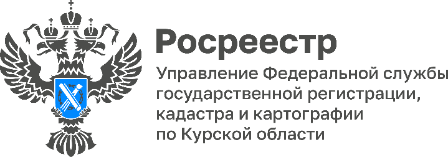 «Лесная амнистия» на территории Курской областиКурским Управлением Росреестра совместно с региональной Кадастровой палатой и комитетом природных ресурсов по Курский области проводятся совместные работы в рамках реализации закона о «лесной амнистии», который призван упорядочить сведения двух государственных реестрах – недвижимости и лесного – и устранить в них имеющиеся противоречия. «В этом году исполнилось 5 лет со дня вступления в силу Закона о «Лесной амнистии». За это время из ЕГРН исключены дублирующие сведения о 88 лесных участках, а также устранены реестровые ошибки о 114 участках», - сообщил заместитель руководителя Управления Росреестра по Курской области Александр Емельянов.«Лесная амнистия» нужна, для того чтобы:1) устранить пересечения границ земельных участков лесного фонда с границами земельных участков;2) устранить противоречия в сведениях ЕГРН (Единый государственный реестр недвижимости) и ГЛР (Государственный лесной реестр); 3) решить проблемы граждан, проживающих в бывших военных городках и лесных поселках, расположенных в лесном фонде.«Лесная амнистия» распространяется на земельные участки, права на которые возникли до 1 января 2016 года, и на земельные участки, на которых расположены объекты недвижимости, права на которые возникли до 1 января 2016 года и зарегистрированы в ЕГРН.«Согласно закону о «лесной амнистии», выявление пересечения земельного участка с границами лесного участка, лесничества, не является препятствием для осуществления государственного кадастрового учета указанного земельного участка. Росреестр в таком случае вносит изменения в местоположение границ и площадь лесного участка», - объясняет заместитель директора – главный технолог Кадастровой палаты Курской области Людмила Иванова.«Лесная амнистия» дает возможность гражданам оформить права на земельные участки. Для этого собственнику земельного участка необходимо заказать межевой план у кадастрового инженера, и с документами о предоставлении земельного участка обратиться в ближайший офис МФЦ.